Clase 4 Aptus 4° Básico MatemáticasClase 4: “Observa el siguiente video:https://www.youtube.com/watch?v=T0_wnoVgJuMRealiza las páginas 12 y 13 del cuaderno de t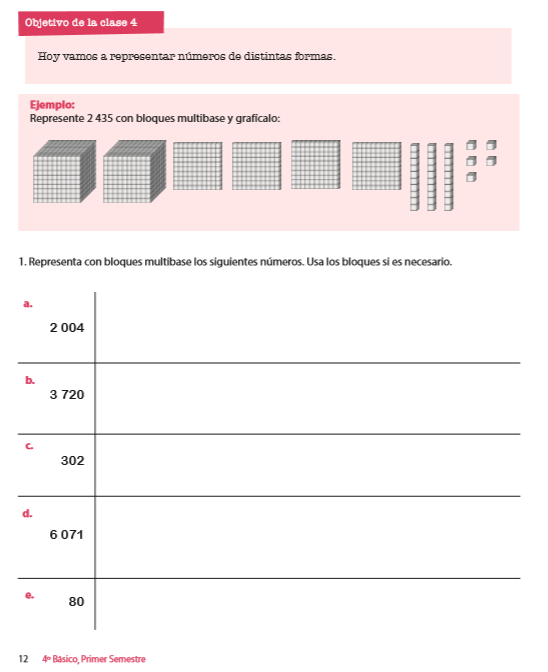 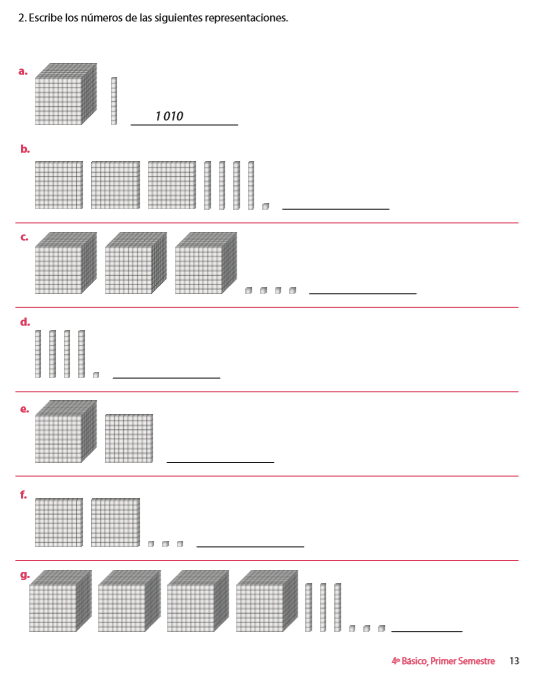 